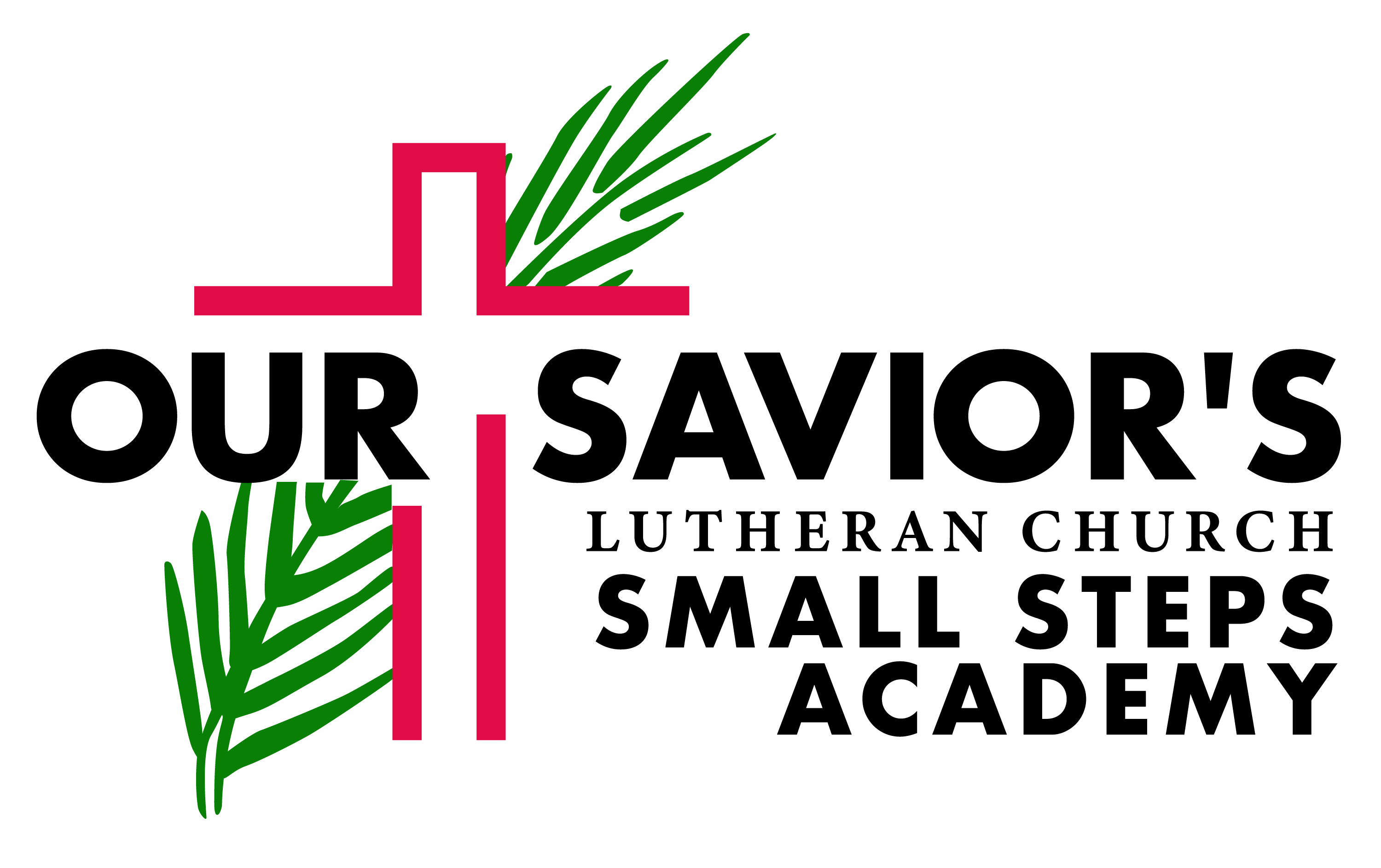 Child’s Full Name 								 Date of Birth 			       Current Student?     Securing Fall placement   New student?     My child will start attending on 	                     (date).I enroll my child as follows: 	 Full-Time – Child may attend anytime M-F approximately 4-10 hours per day.	 Part-Time – Child may attend up to 10 hours per day 3 days a week OR Monday – Friday 8:00-11:30.           		Specify desired days:   Monday     Tuesday     Wednesday     Thursday     Friday		 VPK 3 hour.  Specify desired class:   AM    PM  (Firm placement requires ELC-issued VPK Certificate)	 VPK Wrap Around.   Specify extended care needed:    Before VPK    After VPK    Before & After VPK	 No School Days. Specify care needed:  Winter Break    Spring Break    No School Days	 Summer Camp. Specify child’s date of birth: 	Month 			 Day 		 Year 		
Note: Tuition is due in advance on the first day of each month, if paying monthly; or on Monday, if paying weekly regardless of attendance, holidays, or center closings. Tuition is considered late when not paid by the 2nd day of the month, if paying monthly; or by Tuesday at 6:00 pm, if paying weekly. Payments coming in after deadline will be charged $10 per day late, up to a maximum of $50.TuitionFees* Due at time of enrollment, then annually each summer to secure fall placement. Due again, when a break in enrollment occurs.Parent Name (printed) 							 Phone 				Signature 								 Date 				CLASSROOMFULL-TIMEPART-TIMEPART-TIMEPART-TIMECLASSROOM5 Full Days: up to 10 hrs. daily5 Half Days8:00-11:303 Full Days: up to 10 hrs. dailyDaily Rate 
when availableInfants$200Part-time not offered.Part-time not offered.Part-time not offered.Toddler 1s-2s$180$140$140$55Toddler 2s-3s$170$135$135$50Pre-K 3s$160$125$125$45Pre-K 4s$160$125$125$45SCHOOL
YEARPAID FOR BY THEEarly Learning Coalition of Flagler & Volusia CountiesPAID FOR BY THEEarly Learning Coalition of Flagler & Volusia CountiesEXTENDED CARE OPTIONSEXTENDED CARE OPTIONSEXTENDED CARE OPTIONSNO SCHOOL DAYS 
SUMMER CAMPNO SCHOOL DAYS 
SUMMER CAMPNO SCHOOL DAYS 
SUMMER CAMPSCHOOL
YEARAM ClassPM ClassBefore & After CareMorning Care
7:00a – 8:30aAfter Care OnlyWeeklyDailyHourlyVPK StudentsFreeFree$135$30$105$150$45$15Elem 5+N / AN / ABy appointment only for no-school days.By appointment only for no-school days.By appointment only for no-school days.$150$45$15NON-REFUNDABLE REGISTRATIONNON-REFUNDABLE REGISTRATIONMISCELLANEOUS FEESMISCELLANEOUS FEESFull or Part-Time Enrollment$125*Supply Fee$100 annually, due in SeptemberDrop In$75Event Fee$5 approximately, depending on eventSummer Camp$50Late Payment Fee$10 per day late, up to $50 when left unpaidFamily (2+ children)$200*Late Pick Up Fee$2 per Minute10% Discount on Oldest Sibling – F/T only10% Discount on Oldest Sibling – F/T onlyReturned Check$40 each